Задание 1. А) Заполните таблицу, вписав названия минеральных веществ, которые содержатся в перечисленных продуктах питания. (Тема: Пищевая безопасность, Раздел: Основы здорового образа жизни).Ответ:Б) В рационе питания человека присутствуют различные компоненты. Их наличие является обязательным условием полноценного питания. Перечислите три основных компонента питания. (Тема: Пищевая безопасность, Раздел: Основы здорового образа жизни).Ответ: Белки;Жиры;Углеводы.В) Заполните схему, основываясь на своих знаниях о правилах безопасного поведения в ситуации при обнаружении взрывного устройства. (Тема: Правила поведения при угрозе террористического акта, Раздел: Противодействие терроризму и экстремизму в РФ).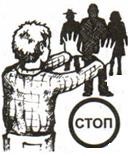 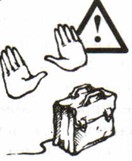 Ответ:не трогайте его;Предупредите окружающих;Сообщите о находке в полицию или любому должностному лицу.Оценка задания. Максимальная оценка за правильно выполненное задание 9 баллов.- за правильный ответ части А начисляется – 3 балла  (по 1 баллу  за правильный ответ по каждой из трех позиций);- за правильный ответ части Б начисляется – 3 балла (по 1 баллу за правильный ответ по каждой из трех позиций);- за правильный ответ части В начисляется – 3 балла (по 1 баллу  за правильный ответ по каждой из трех позиций);Задание 2.А) Заполните таблицу вписав недостающие элементы. (Тема: Наводнения, Раздел: Гидрологические опасные природные явления). Ответ:Б) Выберите правильные действия при штурме самолета спецподразделениями. (Тема: Правила поведения при угрозе террористического акта, Раздел: Противодействие терроризму и экстремизму в РФ). (действия с 1 по 7)Ответ:В) При определении по карте пройденного за день расстояния при помощи нити, её длина составила . Масштаб карты составляет 1:75000. Какое расстояние в км прошли туристы за день? (Тема: Способы автономного выжимания Раздел: Обеспечение личной безопасности в ЧС природного характера).Ответ:(21,3 см)x(75 000 см) / (100 000 cм) = 15,975 км. Г)  Кроме основных компонентов полноценное питание включает употребление витаминов, минеральных веществ, воды. Так недостаток в пище минеральных веществ вызывает серьёзные нарушения в состоянии организма в целом. Заполните таблицу, вписав к чему приводит недостаток минеральных веществ.  (Тема: Пищевая безопасность, Раздел: Основы здорового образа жизни).Ответ:Оценка задания. Максимальная оценка за правильно выполненное задание 36 баллов.- за правильный ответ части А начисляется – 8 баллов  (по 2 балла  за правильный ответ по каждой из четырех позиций);- за правильный ответ части Б начисляется – 14 баллов (по 2 балла за правильный ответ по каждой из четырех позиций);- за правильный ответ части В начисляется - 8 балла (Допускается правильный ответ от 15,975 км до 16 км);- за правильный ответ части Г начисляется - 6 баллов (по 2 балла  за правильный ответ по каждой из трех позиций);Задание 3.А) Установите соответствие вулканических явлений с их описанием, ответ внесите в таблицу. Соотнесите названия вулканических явлений с их определениями. (Тема: Геологические опасные природные явления Раздел: Обеспечение безопасности в ЧС природного характера).Ответ: Б) Опишите принципы рационального питания.  (Тема: Понятия о привычках здорового образа жизни, Раздел: Основы медицинских знаний и охрана здоровья).Ответ:1.Правильное соотношение пищи и затрат энергии;2.Соответствие содержания в пище белков, жиров, углеводов возрасту и состоянию человека;3.Правильное соотношение белков, жиров и углеводов между собой;4.Достаточное содержание в пище витаминов и минеральных веществ;5.Режим питания (регулярность и кратность приема пищи).В) Опешите правила поведения населения при оповещении об эвакуации. (Тема: Эвакуация, Раздел: Безопасность и защита человека в ЧС).Ответ:1.Собрать документы (свидетельство о рождении, паспорт), деньги;2.Взять с собой необходимые вещи (одежду, обувь, принадлежности туалета);3. Запастись продуктами питания на 2-3 дня, питьевой водой и «набор туриста» (чашку, ложку, нож, спички, фонарик);4. Приготовить индивидуальную аптечку.Г) Опишите сто относится к основным военным угрозам. (Тема: Угроза военной безопасности России, Раздел: Основы комплексной безопасности).Ответ:1. Резкое обострение военно-политической обстановки и создание условий для применения военной силы;2. Воспрепятствование работе систем государственного и военного управления Российской Федерации, нарушение функционирования её стратегических ядерных сил, систем предупреждения о ракетном нападении, контроля космического пространства, объектов хранения ядерных боеприпасов, атомной энергетики, атомной, химической, фармацевтической и медицинской промышленности и других потенциально опасных объектов ;3.Создание и подготовка незаконных вооруженных формирований;4. Демонстрация военной силы в ходе проведения учений на территории сопредельных с РФ;5.Активация деятельности вооруженных сил отдельных государств с проведением частичной или полной мобилизации, переводом органов государственного и военного управления этих государств на работу в условиях военного времени.Д) Опишите правовую основу общегосударственной системы противодействия терроризму в РФ: (Тема: Основные нормативно-правовые акты по противодействию терроризму и экстремизму, Раздел: Противодействие терроризму и экстремизму в РФ).Ответ:1. Конституция РФ;2. Общепризнанные принципы и нормы международного права, международные договоры РФ;3. Федеральные конституционные законы;4. Федеральные законы;5. Нормативные правовые акты Президента РФ и Правительства РФ;6. Стратегия национальной безопасности РФ;7. Концепция внешней политики РФ;8. Военная доктрина РФ;9. Концепция противодействия терроризму в РФ;10. Нормативные правовые акты РФ, направленные на совершенствование деятельности в данной области.            Оценка задания. Максимальная оценка за правильно выполненное задание 71 балл.- за правильный ответ части А начисляется - 8 баллов (по 2 балла за правильный ответ по каждой из четырех  позиций);- за правильный ответ части Б начисляется - 15 баллов (по 3 баллу за правильный ответ по каждой из пяти позиций);- за правильный ответ части В начисляется – 8 баллов (по 2 балла  за правильный ответ по каждой из четырех позиций);- за правильный ответ части Г начисляется - 10 баллов (по 2 балла за правильный ответ по каждой из пяти позиций);- за правильный ответ части Д начисляется – 30 баллов (по 3 балла за правильный ответ по каждой из десяти позиций);Задание 4Матрица ответов на тестовые заданияПримечание. Максимальное количество баллов за тестовые задания  34.Название вещества Продукты питания, богатые минеральными веществами Железо яичные желтки, картофель, мясо, капуста, чечевица, горох, салат, яблоки, грецкие орехи Йод морская капуста, рыба, хурма, фейхоа  Марганецяблоки, сливы, петрушка, горох, соя 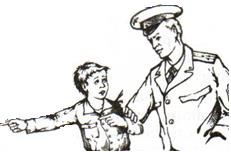 Вид наводнения Причины наводнения Особенности подъема уровня воды в реке В какое время года происходит  ПоловодьеТаяние снега, ледников Значительный 	и длительный подъем воды Весной на равнинных реках, летом на горных реках  ПаводокБыстрое таяние снега, ледников, обильные дожди Интенсивный кратковременный подъем воды  Весной, летом  ЗаторДвижущийся лед встречает в нижнем течении реки ненарушенный ледяной покров; русловые препятствия (повороты русла реки, сужения, острова, сваи мостов) Значительный и быстрый подъем воды Весна  Зажор Скопление в русле реки рыхлого льда и льдин и вовлечения его под кромку образующегося ледяного покрова Подъем уровня воды выше по течению Поздняя 	осень, начало зимы Локтями прикрыть бока и живот 3Не тереть глаза 2Не покидать сомолет до тех пор, пока не прозвучит команда5Не бежать и не стоять после того, как прозвучала команда упасть на пол 4Закрыть глаза и задержать дыхание, так как может быть применен слезоточивый газ 1Не тратить время на поиск своей ручной клади  7После команды выходить как можно быстрее6Взять ручную кладь и продвигаться к выходуПредупредить стюардессу о случившимсяНазвание вещества Последствия нехватки вещества железо  Малокровиейод Развитие заболеваний щитовидной железымарганец  Нарушение костной тканиНазвание вулканического явления Характеристика вулканического явления 1. Мофеты А Геологическое образование, представляющее собой отверстие или углубление на поверхности земли, либо конусообразное возвышение с кратером, из которого постоянно или периодически на поверхность Земли извергаются грязевые массы и газы, часто сопровождаемые водой и нефтью. 2. Сольфатары Б Вид фумарол, трещины и отверстия в вулканических районах, выделяющие струи углекислого газа с примесью водяного пара и других газов (азота, водорода, метана). 3. Гейзер В Источник, периодически выбрасывающий фонтан горячей воды и пара. Являются одним из проявлений поздних стадий вулканизма, распространены в областях современной вулканической деятельности. 4. Грязевой вулкан Г Вид фумарол, испарения сернистого газа и паров воды с примесью углекислого газа, сероводорода и других веществ, которые выделяются из трещин и каналов на стенках и дне вулканического кратера, а также на склонах вулканов, а также на склонах вулканов. Явление характерно для потухших или близких к этому вулканов. 1 –  Б2 – Г3 – В4 – А№ п/пТестовые заданияМакс. БаллКол-во баллов1234Определите один правильный ответОпределите один правильный ответОпределите один правильный ответОпределите один правильный ответ1К инфекции дыхательных путей относится: (Тема: Оказание первой помощи , Раздел: Основы медицинских знаний).А) чума; Б) столбняк; В) дизентерия; Г) дифтерия. 112Максимальное время наложения жгута в зимнее время):  (Тема: Оказание первой помощи , Раздел: Основы медицинских знаний).А) 0,5 часаБ) 1 час В) 2 часа Г) 1,5 113Первое необходимое действие  при открытом переломе: (Тема: Оказание первой помощи . Раздел: Основы медицинских знаний ).А) Уложить пострадавшего на землю и дать питьеБ) Дать обезболивающее средство В) Наложить шинуГ) Остановить кровотечение 114Опишите ваши действия при применение слезоточивого газа  (Тема: Правила поведения при угрозе террористического акта  Раздел: Противодействие терроризму  и экстремизму РФ).А) Будете дышать неглубоко Б) Будете дышать через мокрый платок и часто моргать В) Станете задерживать дыхание Г) Накроетесь курткой 115Какое значение имеет Шкала Рихтера: (Тема: Оповещение и эвакуация  населения при ЧС, Раздел: Защита населения РФ от ЧС).А) От 1 до 9 баллов Б) От 1 до 12 баллов  В) От 0 до 10 баллов Г) От 0 до 8 баллов 116При кровотечение из конечностей , жгут накладывается : (Тема:Первая помощь при неотложных состояниях  Раздел: Основы медицинских знаний).А) Выше раны  Б)  На рануВ)  Ниже раныГ)  Не имеет значение ,выше или ниже 11Определите все правильные ответыОпределите все правильные ответыОпределите все правильные ответыОпределите все правильные ответы7К кишечным инфекциям относят: (Тема: Оказание первой помощи, Раздел: Основы медицинских знаний).А) чуму; Б) дифтерию; В) дизентерию; Г) полиомиелит; Д) корь; Е) холеру. 3 38Выберите несколько вариантов ответаВыберете основные способы ориентирования на местности : (Тема: Способы автономного выжимания Раздел: Обеспечение личной безопасности в повседневной жизни).А) По памяти Б) По направлению ветраВ) По небесным светилам  Г)  По компасу Д) По местным признакам  Е) По возможным услышанным звукам339Выберите несколько вариантов ответа:  Признаки указывающие на наркотическое отравление: (Тема: Наркомания и токсикомания. Их последствия для здоровья, Раздел: Основы здорового образа жизни)А) Тошнота и рвота;Б) Головокружение;В) Сужение зрачков и ослабление их реакции на свет; Г) Кровотечение из носа; Д) Покраснение кожи; Е) Насморк; Ж) Горечь во рту.2210Выберите несколько вариантов ответа: Выберите основные признаки отравления человека никотином (Тема: Наркомания и токсикомания, Раздел: Основы медицинских знаний ).А) Покраснение лица , повышение температуры тела Б) Кашель ,тошнота В) Головокружение Г) Горечь во рту  Д) Снижение остроты зрения Е) Отсутствие аппетита 3311Выберите несколько вариантов ответаВыберите причины которые могут вызвать траву позвоночника: :  (Тема: Здоровый образ  жизни и его составляющие, Раздел: Основы медицинских знаний)А) Удар электрическим током Б) Взрыв В) Травма при  игре в настольный теннис Г) Падение с высоты Д) Автомобильная авария  Е) Удар твердым предметом по пальцам ног 3312Выберите несколько вариантов ответа: (Тема: Составные части воинской обязанности граждан, Раздел: Основы подготовки к военной службе).Уважительные причины неявки гражданина по вызову военного комиссариата:А) Заболевания или увечья гражданина, связанные с потерей трудоспособности; Б) Тяжелое состояние здоровья или смерть близкого родственника (отца, матери, родного брата, родной сестры) или лица, на воспитании которого находится гражданин; В) Получение заочного образования в университете;Г) Препятствие стихийного характера или иные, не зависящие от воли гражданина, лишившие его возможности явиться в указанное место и срок; Д) Любое обстоятельство, признанное судом уважительной причиной. 4413Выберите несколько вариантов ответа:  (Тема: Травмы головы, позвоночника и спины, Раздел: Основы медицинских знаний и охрана здоровья детей).Укажите признаки и симптомы сотрясения головного мозга.А) Частичная или полная потеря сознания; Б) Нечеткость зрения; В) Частое мочеиспускание;Г) Отсутствие координации движений; Д) Неодинаковые зрачки; 4414Выберите несколько вариантов ответа: (Тема: Здоровый образ  жизни и его состовляющие Раздел: Основы медицинских знаний )Выберите условия необходимые для высокой продуктивности трудаА) Полноценный отдыхБ) Систематические упражнения ,навыки В) Отсутствие вредных привычекГ) Чередование труда и отдыха Д) Полноценное питание  Е) Постепенность и последовательность в нормирование рабочего труда 3315Согласно новой редакции правил дорожного движения российской федерации, к пешеходам приравниваются лица: (Тема: Безопасность на транспорте, Раздел: Безопасность и защита человека в ЧС).А) передвигающиеся в инвалидных колясках без двигателя; Б) передвигающиеся в инвалидных колясках с двигателем; В) ведущие велосипед, мопед; Г) использующие для передвижения самокат; Д) использующие для передвижения квадрацикл. 3 3Номер теста12345678Верный ответГГГББАВ,Г,ЕВ,Г,Д.Номер теста91011121314Верный ответВ, Д.Б ,В ,Г .Б, Г,Д.А, Б, Г, Д.А, Б, Г, Д.Б,Г,Е.Номер теста15Верный ответА,В,Г